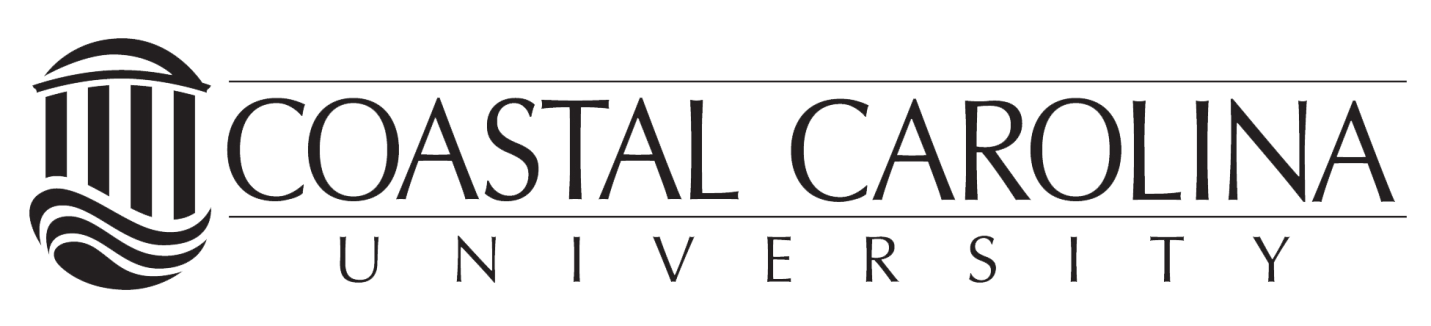 COMMERCIAL AND INVESTMENT REAL ESTATE MINOR Effective Fall 2016The commercial and investment real estate minor is a plan of study designed to educate and train students in the rigors of real estate investment analysis in order to prepare them for real estate-related careers with commercial banks, insurance companies, mortgage bankers, private appraisal and consulting firms, real estate developers, property management firms, and residential or commercial and industrial brokerage offices. There is a growing need for employees in private firms and government agencies concerned with developing, appraising, financing, and merchandising residential, commercial and industrial real estate. The minor offers hands-on opportunities to intern with firms here and abroad and to experience the world of real estate before graduating and entering the job market. COMMERCIAL AND INVESTMENT REAL ESTATE MINOR (18 Credits) CBAD 363 or FIN 301 Business Finance................................................................ 3FIN 302 Survey of Commercial and Investment Real Estate ..................................3 FIN 462 Real Estate Finance and Investments........................................................ 3 ECON 354 Urban and Real Estate Economics........................................................ 3 Choose one from the following: (3 Credits) ............................................................3 ECON 495 Advanced Economic Theory and Analysis (3)HRTM 490 Seminar in Resort Tourism Planning (3) Real Estate Selective – Choose one from the following (3 credits) ........................3CBAD 497 Business Internship (3) GEOG 204 Introduction to Geographic Information Systems GIS (3) MKT 455 Personal Selling and Sales Management (3) ECON 460 Introduction to Econometrics (3) CBAD 499 Selected Topics in Business (3) Other courses as approved by the department chair TOTAL CREDITS REQUIRED............................................................................18